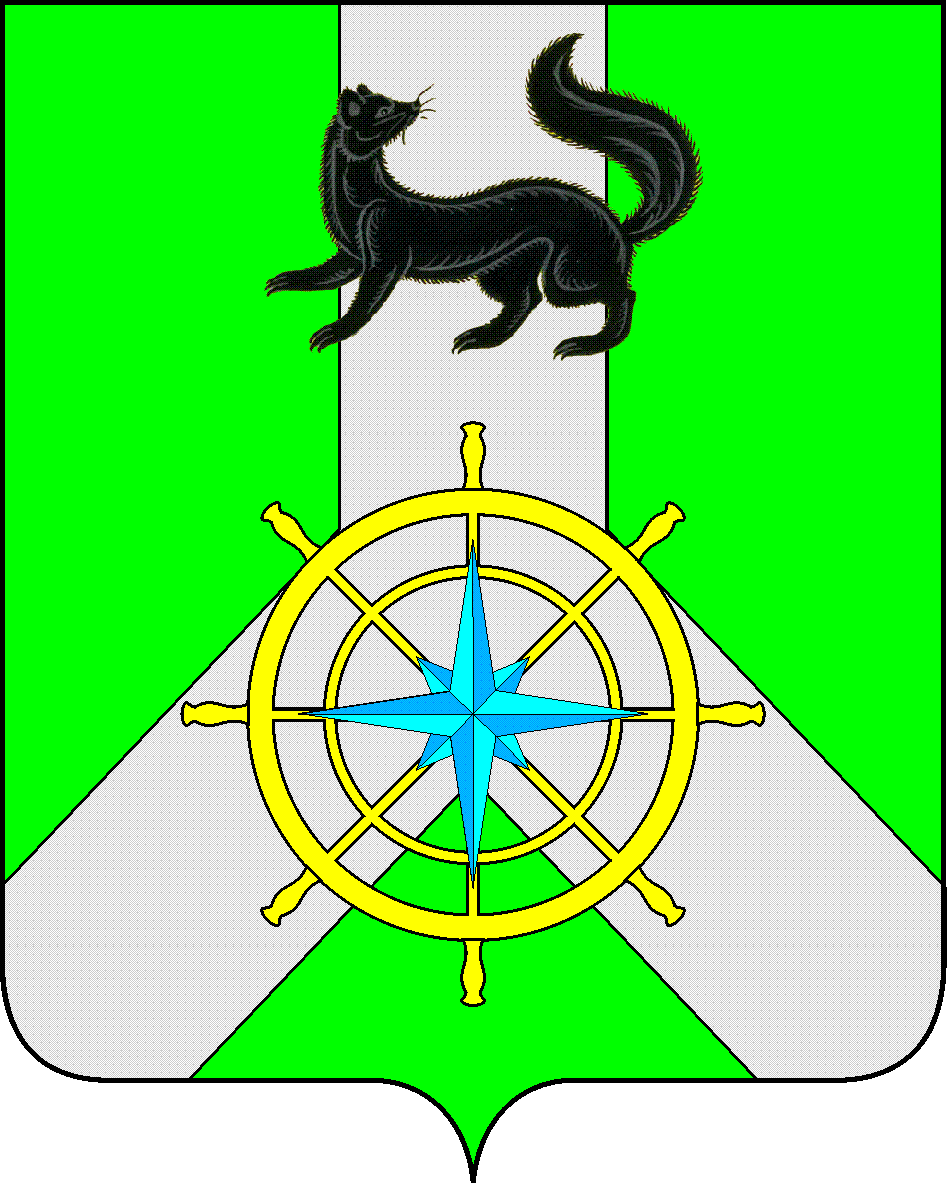 Р О С С И Й С К А Я   Ф Е Д Е Р А Ц И ЯИ Р К У Т С К А Я   О Б Л А С Т ЬК И Р Е Н С К И Й   М У Н И Ц И П А Л Ь Н Ы Й   Р А Й О НА Д М И Н И С Т Р А Ц И Я П О С Т А Н О В Л Е Н И ЕНа основании акта контрольной проверки грузоподъемности ледовой переправы, в соответствии с Федеральным законом от 06.10.2003 N 131-ФЗ "Об общих принципах организации местного самоуправления в Российской Федерации", руководствуясь статьями 39, 55 Устава муниципального образования Киренский район,П О С Т А Н О В Л Я Е Т:открыть ледовую переправу для всех видов транспорта через реку Лена подъезд к п. Алексеевск (Киренск-Алексеевск), грузоподъемностью 10 тонн. Контроль за исполнением данного постановления возложить на заместителя мэра -  председателя Комитета по имуществу и ЖКХ;Настоящее постановление вступает в силу со дня его подписания и подлежит размещению на официальном сайте администрации Киренского муниципального района.Мэр района                                                                                                          К.В. СвистелинСогласовано:Начальник правового отдела						   И.С. Чернинаисполнитель:Вытовтова О.А.от «12» января  2021 г.№ 3г.КиренскОб открытии ледовой переправы